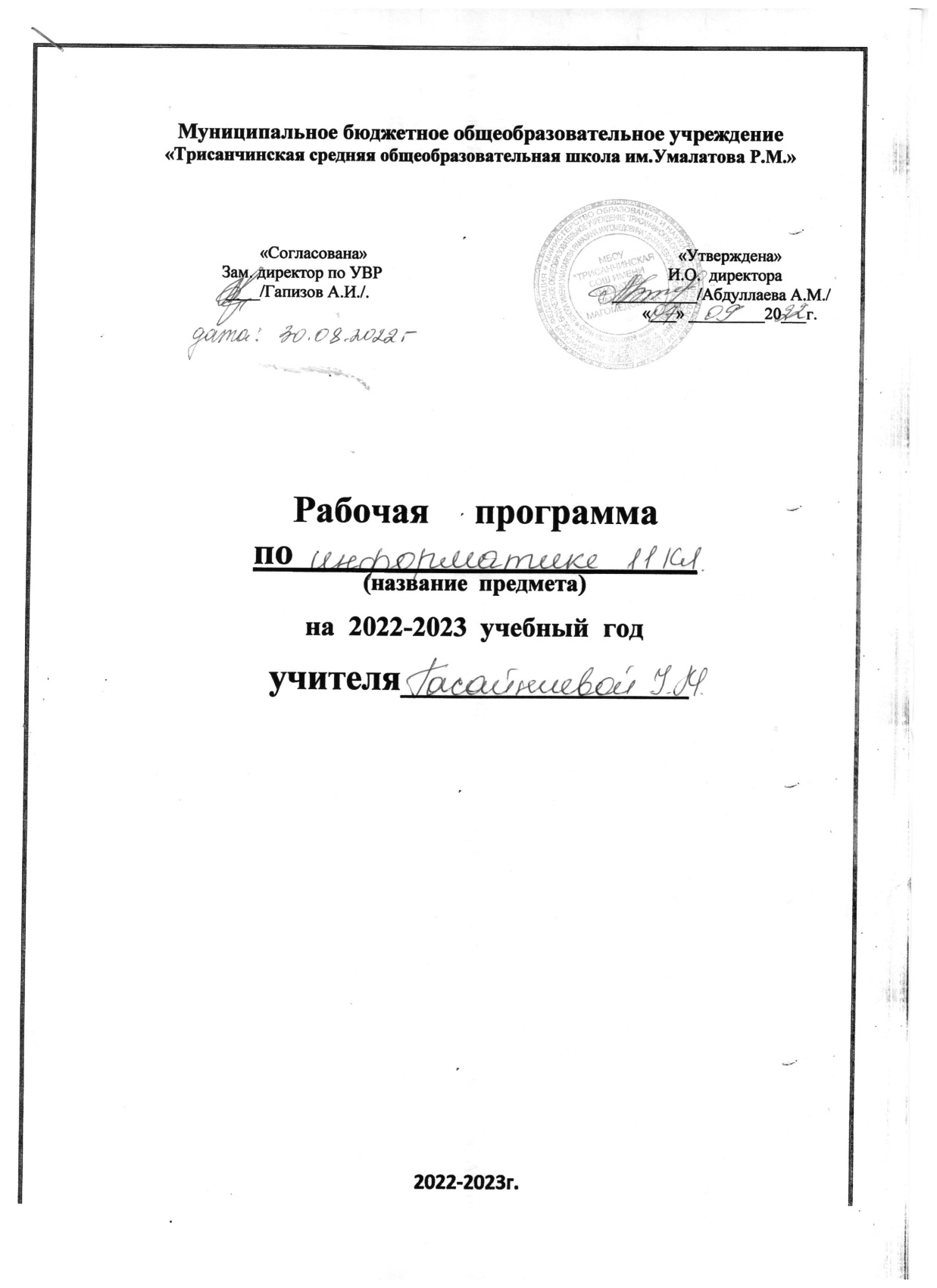 ПОЯСНИТЕЛЬНАЯ ЗАПИСКАРабочая программа по информатике предназначена для 11 классов общеобразовательных учреждений и составлена на основе авторской рабочей программы Л.Л. Босова, изданной в книге  «Информатика. Примерные рабочие программы. 10–11 классы: учебно-методическое пособие / сост. К. Л. Бутягина. — 2-е изд., стереотип. — М.: БИНОМ. Лаборатория знаний, 2018» и соответствует Федеральному государственному  образовательному  стандарту  среднего общего образования по  информатике.В процессе  изучения информатики реализуется следующая цель:обеспечение дальнейшего развития информационных компетенций выпускника, его готовности к жизни в условиях развивающегося информационного общества и возрастающей конкуренции на рынке труда. Для достижения поставленной цели в процессе изучения информатики в 11 классе необходимо решить следующие задачи:систематизировать подходы к изучению предмета;сформировать у учащихся единую систему понятий, связанных с созданием, получением, обработкой, интерпретацией и хранением информации;сформировать основы логического и алгоритмического мышления;научить пользоваться наиболее распространенными прикладными пакетами;показать основные приемы эффективного использования информационных технологий;сформировать логические связи с другими предметами, входящими в курс среднего образования.Планируемые результаты освоения учебного предметаЛичностными результатами являются:– готовность учащихся к конструктивному участию в принятии решений, затрагивающих их права и интересы, в том числе в различных формах общественной самоорганизации, самоуправления, общественно значимой деятельности; – нравственное сознание и поведение на основе усвоения общечеловеческих ценностей, толерантного сознания и поведения в поликультурном мире, готовности и способности вести диалог с другими людьми, достигать в нем взаимопонимания, находить общие цели и сотрудничать для их достижения; – развитие компетенций сотрудничества со сверстниками, детьми младшего возраста, взрослыми в образовательной, общественно полезной, учебно-исследовательской, проектной и других видах деятельности. – мировоззрение, соответствующее современному уровню развития науки, понимание значимости науки, готовность к научно-техническому творчеству, владение достоверной информацией о передовых достижениях и открытиях мировой и отечественной науки, заинтересованность в научных знаниях об устройстве мира и общества; – готовность и способность к образованию, в том числе самообразованию, на протяжении всей жизни; сознательное отношение к непрерывному образованию как условию успешной профессиональной и общественной деятельности; – уважение ко всем формам собственности, готовность к защите своей собственности;– осознанный выбор будущей профессии как путь и способ реализации собственных жизненных планов; – готовность учащихся к трудовой профессиональной деятельности как к возможности участия в решении личных, общественных, государственных, общенациональных проблем.Регулятивные результаты в деятельностной форме можно представить так:– умение формулировать собственные учебные цели - цели изучения данного предмета вообще, при изучении темы, при создании проекта, при выборе темы доклада и т.п. ;– умение принимать решение, брать ответственность на себя, например, быть лидером группового проекта; принимать решение в случае нестандартной ситуации допустим сбой в работе системы;– осуществлять индивидуальную образовательную траекторию.К коммуникативным результатам можно отнести:– владение формами устной речи - монолог, диалог, умение задать вопрос, привести довод при устном ответе, дискуссии, защите проекта;– ведение диалога "человек" - "техническая система" - понимание принципов построения интерфейса, работа с диалоговыми окнами, настройка параметров среды;– умение представить себя устно и письменно, владение стилевыми приемами оформления текста – это может быть электронная переписка, сетевой этикет, создание текстовых документов по шаблону, правила подачи информации в презентации;– владение телекоммуникациями для организации общения с удаленными собеседниками - понимание возможностей разных видов коммуникаций, нюансов их использования;– понимание факта многообразия языков, владение языковой, лингвистической компетенцией в том числе - формальных языков, систем кодирования, языков программирования; владение ими на соответствующем уровне;– умение работать в группе, искать и находить компромиссы, например работа над совместным программным проектом, взаимодействие в Сети, технология клиент-сервер, совместная работа приложений. Толерантность, умение строить общение с представителями других взглядов - существование в сетевом сообществе, телекоммуникации с удаленными собеседниками.Метапредметными результатами являются:– умение самостоятельно определять цели, задавать параметры и критерии, по которым можно определить, что цель достигнута;– умение оценивать возможные последствия достижения поставленной цели в деятельности, собственной жизни и жизни окружающих людей, основываясь на соображениях этики и морали;– умение ставить и формулировать собственные задачи в образовательной деятельности и жизненных ситуациях;– умение оценивать ресурсы, в том числе время и другие нематериальные ресурсы, необходимые для достижения поставленной цели;– умение выбирать путь достижения цели, планировать решение поставленных задач, оптимизируя материальные и нематериальные затраты;– умение организовывать эффективный поиск ресурсов, необходимых для достижения поставленной цели; – умение сопоставлять полученный результат деятельности с поставленной заранее целью;– умение искать и находить обобщенные способы решения задач, в том числе, осуществлять развернутый информационный поиск и ставить на его основе новые (учебные и познавательные) задачи;– умение критически оценивать и интерпретировать информацию с разных позиций, распознавать и фиксировать противоречия в информационных источниках;– умение использовать различные модельно-схематические средства для представления существенных связей и отношений, а также противоречий, выявленных в информационных источниках;– умение использовать средства информационных и коммуникационных технологий (далее – ИКТ) в решении когнитивных, коммуникативных и организационных задач с соблюдением требований эргономики, техники безопасности, гигиены, ресурсосбережения, правовых и этических норм, норм информационной безопасности;– умение координировать и выполнять работу в условиях реального, виртуального и комбинированного взаимодействия;– умение развернуто, логично и точно излагать свою точку зрения с использованием адекватных (устных и письменных) языковых средств. В результате изучения информатики и информационно-коммуникационных технологий в 7 классеУчащиеся научатся:– находить оптимальный путь во взвешенном графе;– определять результат выполнения алгоритма при заданных исходных данных; узнавать изученные алгоритмы обработки чисел и числовых последовательностей; создавать на их основе несложные программы анализа данных; читать и понимать несложные программы, написанные на выбранном для изучения универсальном алгоритмическом языке высокого уровня;– выполнять пошагово (с использованием компьютера или вручную) несложные алгоритмы управления исполнителями и анализа числовых и текстовых данных;– создавать на алгоритмическом языке программы для решения типовых задач базового уровня из различных предметных областей с использованием основных алгоритмических конструкций;– использовать готовые прикладные компьютерные программы в соответствии с типом решаемых задач и по выбранной специализации;– понимать и использовать основные понятия, связанные со сложностью вычислений (время работы, размер используемой памяти);– использовать компьютерно-математические модели для анализа соответствующих объектов и процессов, в том числе оценивать числовые параметры моделируемых объектов и процессов, а также интерпретировать результаты, получаемые в ходе моделирования реальных процессов; представлять результаты математического моделирования в наглядном виде, готовить полученные данные для публикации;– аргументировать выбор программного обеспечения и технических средств ИКТ для решения профессиональных и учебных задач, используя знания о принципах построения персонального компьютера и классификации его программного обеспечения;– использовать электронные таблицы для выполнения учебных заданий из различных предметных областей;– использовать табличные (реляционные) базы данных, в частности составлять запросы в базах данных (в том числе вычисляемые запросы), выполнять сортировку и поиск записей в БД; описывать базы данных и средства доступа к ним; наполнять разработанную базу данных;– создавать структурированные текстовые документы и демонстрационные материалы с использованием возможностей современных программных средств;– применять антивирусные программы для обеспечения стабильной работы технических средств ИКТ;– соблюдать санитарно-гигиенические требования при работе за персональным компьютером в соответствии с нормами действующих СанПиН. Учащиеся получат возможность: использовать знания о графах, деревьях и списках при описании реальных объектов и процессов; понимать важность дискретизации данных; использовать знания о постановках задач поиска и сортировки; их роли при решении задач анализа данных; использовать навыки и опыт разработки программ в выбранной среде программирования, включая тестирование и отладку программ; использовать основные управляющие конструкции последовательного программирования и библиотеки прикладных программ; выполнять созданные программы; разрабатывать и использовать компьютерно-математические модели; оценивать числовые параметры моделируемых объектов и процессов; интерпретировать результаты, получаемые в ходе моделирования реальных процессов; анализировать готовые модели на предмет соответствия реальному объекту или процессу; применять базы данных и справочные системы при решении задач, возникающих в ходе учебной деятельности и вне ее; создавать учебные многотабличные базы данных; классифицировать программное обеспечение в соответствии с кругом выполняемых задач; понимать основные принципы устройства современного компьютера и мобильных электронных устройств; использовать правила безопасной и экономичной работы с компьютерами и мобильными устройствами; понимать общие принципы разработки и функционирования интернет - приложений; создавать веб-страницы; использовать принципы обеспечения информационной безопасности, способы и средства обеспечения надежного функционирования средств ИКТ; критически оценивать информацию, полученную из сети Интернет.Содержание учебного предметаВ авторскую программу и тематическое планирование внесены следующие изменения: В учебном плане гимназии 34 учебные недели, поэтому планирование курса скорректировано на 1 час по сравнению с авторской программой. КАЛЕНДАРНО-ТЕМАТИЧЕСКОЕ ПЛАНИРОВАНИЕГРАФИК ПРОВЕДЕНИЯ КОНТРОЛЬНЫХ РАБОТ№п/пРазделы авторской программыКоличество часовРазделы рабочей программыКоличествочасов1Обработка информации в электронных таблицах6Обработка информации в электронных таблицах72Алгоритмы и элементы программирования9Алгоритмы и элементы программирования93Информационное моделирование8Информационное моделирование84Сетевые информационные технологии5Сетевые информационные технологии55Основы социальной информатики4Основы социальной информатики36Повторение2Повторение2ИТОГО34ИТОГО34№ п/п№ в темеТема урокаФорма проведенияДомашнее заданияДатапланДата фактПримечание12345678Обработка информации в электронных таблицах – 7 часовОбработка информации в электронных таблицах – 7 часовОбработка информации в электронных таблицах – 7 часовОбработка информации в электронных таблицах – 7 часовОбработка информации в электронных таблицах – 7 часовОбработка информации в электронных таблицах – 7 часовОбработка информации в электронных таблицах – 7 часовОбработка информации в электронных таблицах – 7 часовТабличный процессор. Основные сведенияЛекция§1 вопросыРедактирование и форматирование в табличном процессореПрактикум§2  вопросыВстроенные функции и их использованиеЛекция§3 п.1, 2Логические функцииПрактикум§3 п.3, стр.44 №7,8,10Финансовые и текстовые функцииПрактикум§3 п.4,5, стр.45 №11-13Инструменты анализа данныхПрактикум§4 стр.61 №10Контрольная работа  по теме «Обработка информации в электронных таблицах»ЗачетАлгоритмы и элементы программирования – 9 часовАлгоритмы и элементы программирования – 9 часовАлгоритмы и элементы программирования – 9 часовАлгоритмы и элементы программирования – 9 часовАлгоритмы и элементы программирования – 9 часовАлгоритмы и элементы программирования – 9 часовАлгоритмы и элементы программирования – 9 часовАлгоритмы и элементы программирования – 9 часовОсновные  сведения  об  алгоритмах.Лекция§5 вопросыАлгоритмические  структурыЛекция§6 вопросыЗапись  алгоритмов  на  языке программирования ПаскальЛекция§7п.1,2Анализ программ с помощью трассировочных таблицПрактикум§7 п.3Функциональный подход к анализу программЛекция§7 п.4Структурированные  типы  данных.  МассивыЛекция§8Структурное  программированиеПрактикум§9 п.1,2Рекурсивные алгоритмыЛекция§9 п.3,4Контрольная работа  по теме «Алгоритмы и элементы программированияЗачетИнформационное моделирование – 8 часовИнформационное моделирование – 8 часовИнформационное моделирование – 8 часовИнформационное моделирование – 8 часовИнформационное моделирование – 8 часовИнформационное моделирование – 8 часовИнформационное моделирование – 8 часовИнформационное моделирование – 8 часовМодели и моделированиеЛекция§10Моделирование на графахЛекция§11Знакомство с теорией игрЛекция§11 п.2База данных как модель предметной областиЛекция§12 п.1-3Реляционные базы данныхЛекция§12 п.4Системы управления базами данныхЛекция§13 п.1,2Проектирование и разработка базы данныхПрактикум§13 п.3,4Контрольная работа  по теме «Информационное моделирование»ЗачетСетевые информационные технологии – 5 часовСетевые информационные технологии – 5 часовСетевые информационные технологии – 5 часовСетевые информационные технологии – 5 часовСетевые информационные технологии – 5 часовСетевые информационные технологии – 5 часовСетевые информационные технологии – 5 часовСетевые информационные технологии – 5 часовОсновы  построения  компьютерных  сетейЛекция§14 п.1-3 вопросыКак устроен ИнтернетЛекция§14 п.4-5 вопросыСлужбы  ИнтернетаЛекция§15 вопросыИнтернет  как  глобальная  информационная  системаЛекция§16 стр.226 №10,11Тест по теме « Сетевые информационные технологии»ЗачетОсновы социальной информатики – 3 часаОсновы социальной информатики – 3 часаОсновы социальной информатики – 3 часаОсновы социальной информатики – 3 часаОсновы социальной информатики – 3 часаОсновы социальной информатики – 3 часаОсновы социальной информатики – 3 часаОсновы социальной информатики – 3 часаИнформационное обществоЛекция§17 вопросыИнформационное правоЛекция§18.1-18.3 вопр. 1-9Информационная безопасностьЛекция§18.4, 18.5 вопр.10-21Повторение-2 часаПовторение-2 часаПовторение-2 часаПовторение-2 часаПовторение-2 часаПовторение-2 часаПовторение-2 часаПовторение-2 часаРазбор решения заданий ЕГЭПрактикумОсновные идеи и понятия курсаБеседа№п\пВид работы, ее названиеДата планДата фактПримечание1Контрольная работа  по теме «Обработка информации в электронных таблицах»2Контрольная работа  по теме «Алгоритмы и элементы программирования3Контрольная работа  по теме «Информационное моделирование»4Тест по теме « Сетевые информационные технологии»